About UsWe are all sisters in Christ! Here at Any Parish Council, we offer you a chance to join in the national organization of Catholic sisters known as the Catholic Women’s League. Come share your faith, fellowship, and friendship with likeminded women!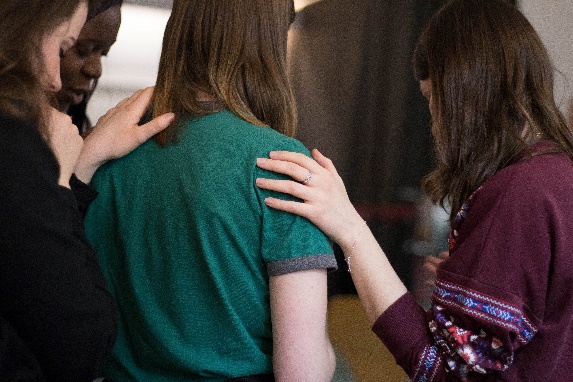 Meet the TeamJane Smith	Parish PresidentMary JonesMembership ChairpersonMolly AbramsSecretaryThe Catholic Women’s League of Canada calls its members to grow in faith, and to witness to the love of God through ministry and service.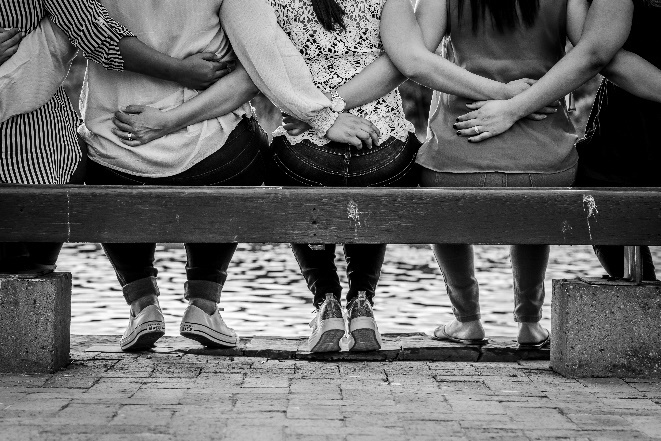 Get in Touch!Any Parish Council CWL123 Main StreetAnytown, BC  V2C 6M1anyparishcwl@gmail.com(123) 456-7890Any Parish CouncilCatholic Women’s League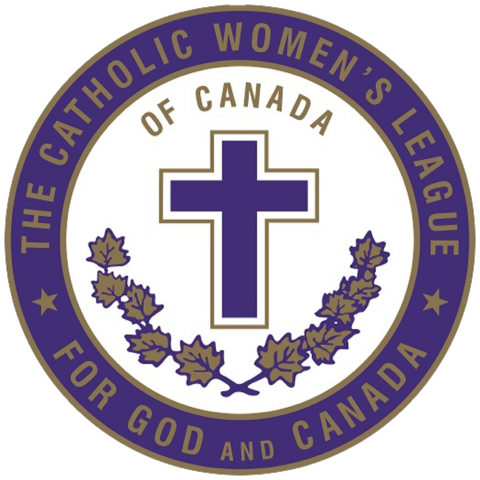 Volunteers NeededSt. Vincent de Paul Society needs volunteers in its thrift store and breakfast program. Please reach out via svdp@anymail.comYouth group needs chaperones! Please see Maryanne after Sunday mass.Knights of Columbus need assistance putting together Easter hampers for shut-in seniors. Please reach out to John at (123) 456-1234 or john@knightmail.comRetirement Village is looking for families to come and visit at tea time! Can you spare a day?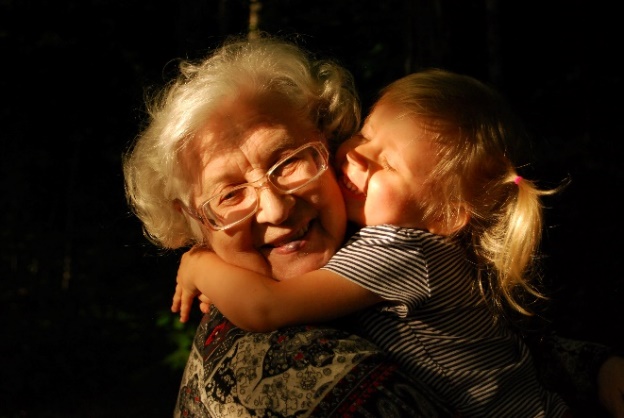 2022 ScheduleMarch 2022Come get a prayer card for a child receiving their sacrament this year!2 – Ash Wednesday5 – General Meeting at 10:00 a.m.13 – We are leading the rosary after mass – would you like to help?19 – Executive Meeting19-27 Tea FundraiserApril 2022Come get a prayer card for a child receiving their sacrament this year!2 – General Meeting at 10:00 a.m.15 – Good Friday17 – Easter Sunday23 – Easter Season visit to seniors! Sign up to be a visitor or to host visitors!30 – Executive MeetingPinning Ceremony coming in May!Please congratulate these members and invite your family to help us celebrate on May 8th at the 11:00 a.m. mass!5 YearsJane DoeLilly JahnSusan JohnsonMary Smith10 YearsJessica Martin25 YearsCathy Jones40 YearsMargaret Abrams